SPECYFIKACJA TECHNICZNAWYKONANIA l ODBIORU ROBÓT DROGOWYCHNR-SPECYFIKACJI:ST-03TEMAT SPECYFIKACJI:NAWIERZCHNIE  Z  BETONU  ASFALTOWEGO1. WSTĘP1.1. Przedmiot STPrzedmiotem niniejszej ogólnej specyfikacji technicznej ST są wymagania dotyczące wykonania i odbioru robót związanych z wykonywaniem warstw konstrukcji nawierzchni z betonu asfaltowego.1.2. Zakres stosowania STSpecyfikacja techniczna (ST) stanowi dokument przetargowy i kontraktowy przy zlecaniu i realizacji robót wykonywanych w ramach bieżącego utrzymania nawierzchni jezdni i chodników dróg gminnych na terenie Gminy Tarnowskie Góry1.3. Zakres robót objętych STUstalenia zawarte w niniejszej specyfikacji dotyczą zasad prowadzenia robót związanych z wykonywaniem warstwy ścieralnej, wiążącej, wyrównawczej i wzmacniającej z betonu asfaltowego wg PN-S-96025:2000 .Nawierzchnię z betonu asfaltowego można wykonywać dla dróg o kategorii ruchu od KR1 do KR6 wg „Katalogu typowych konstrukcji nawierzchni podatnych i półsztywnych”, IBDiM - 1997 wg poniższego zestawienia:1.4. Określenia podstawowe1.4.1. Mieszanka mineralna (MM) - mieszanka kruszywa i wypełniacza mineralnego o określonym składzie 
i uziarnieniu.1.4.2. Mieszanka mineralno-asfaltowa (MMA) - mieszanka mineralna z odpowiednią ilością asfaltu 
lub polimeroasfaltu, wytworzona na gorąco, w określony sposób, spełniająca określone wymagania.1.4.3. Beton asfaltowy (BA) - mieszanka mineralno-asfaltowa  ułożona i zagęszczona.1.4.4. Środek adhezyjny - substancja powierzchniowo czynna, która poprawia adhezję asfaltu do materiałów mineralnych oraz zwiększa odporność błonki asfaltu na powierzchni kruszywa na odmywanie wodą; 
może być dodawany do asfaltu lub do kruszywa.1.4.5. Podłoże pod warstwę asfaltową - powierzchnia przygotowana do ułożenia warstwy z mieszanki mineralno-asfaltowej.1.4.6. Asfalt upłynniony - asfalt drogowy upłynniony lotnymi rozpuszczalnikami.1.4.7. Emulsja asfaltowa kationowa - asfalt drogowy w postaci zawiesiny rozproszonego asfaltu w wodzie.1.4.8. Próba technologiczna – wytwarzanie mieszanki mineralno-asfaltowej w celu sprawdzenia, 
czy jej właściwości są zgodne z receptą laboratoryjną.1.4.9. Odcinek próbny – odcinek warstwy nawierzchni (o długości co najmniej ) wykonany w warunkach zbliżonych do warunków budowy, w celu sprawdzenia pracy sprzętu i uzyskiwanych parametrów technicznych robót.1.4.10. Kategoria ruchu (KR) – obciążenie drogi ruchem samochodowym, wyrażone w osiach obliczeniowych (100 kN) na obliczeniowy pas ruchu na dobę.1.4.11. Pozostałe określenia podstawowe są zgodne z odpowiednimi polskimi normami i z definicjami podanymi w  ST „Wymagania ogólne” pkt 1.4.1.5. Ogólne wymagania dotyczące robótOgólne wymagania dotyczące robót podano w  ST „Wymagania ogólne” pkt 1.5. 2. MATERIAŁY2.1. Ogólne wymagania dotyczące materiałówOgólne wymagania dotyczące materiałów, ich pozyskiwania i składowania, podano w  ST „Wymagania ogólne” pkt 2.2.2. AsfaltNależy stosować asfalt drogowy spełniający wymagania określone w PN-C-96170:1965 .W zależności od rodzaju warstwy i kategorii ruchu należy stosować asfalty drogowe podane w tablicy 1 i 2.2.3. PolimeroasfaltJeżeli dokumentacja projektowa lub SST przewiduje stosowanie asfaltu modyfikowanego polimerami, 
to polimeroasfalt musi spełniać wymagania TWT PAD-97 IBDiM  i posiadać aprobatę techniczną.Rodzaje polimeroasfaltów i ich stosowanie w zależności od rodzaju warstwy i kategorii ruchu podano w tablicy 1 i 2.2.4. WypełniaczNależy stosować wypełniacz, spełniający wymagania określone w PN-S-96504:1961 dla wypełniacza podstawowego i zastępczego.Przechowywanie wypełniacza powinno być zgodne z PN-S-96504:1961 .Tablica 1. Wymagania wobec materiałów do warstwy ścieralnej z betonu asfaltowegoTablica 2. Wymagania wobec materiałów do warstwy wiążącej, wyrównawczej i wzmacniającej z betonu asfaltowegoDla kategorii ruchu KR 1 lub KR 2 dopuszcza się stosowanie wypełniacza innego pochodzenia, np. pyły 
z odpylania, popioły lotne z węgla kamiennego, na podstawie orzeczenia laboratoryjnego i za zgodą IN.2.5. KruszywoW zależności od kategorii ruchu i warstwy należy stosować kruszywa podane w tablicy 1 i 2.Składowanie kruszywa powinno odbywać się w warunkach zabezpieczających je przed zanieczyszczeniem 
i zmieszaniem z innymi asortymentami kruszywa lub jego frakcjami.2.6. Asfalt upłynnionyNależy stosować asfalt upłynniony spełniający wymagania określone w PN-C-96173:1974 .2.7. Emulsja asfaltowa kationowaNależy stosować drogowe kationowe emulsje asfaltowe spełniające wymagania określone w WT.EmA-99 . 3. SPRZĘT3.1. Ogólne wymagania dotyczące sprzętuOgólne wymagania dotyczące sprzętu podano w  ST  „Wymagania ogólne” pkt 3.3.2. Sprzęt do wykonania nawierzchni z betonu asfaltowegoWykonawca przystępujący do wykonania warstw nawierzchni z betonu asfaltowego powinien wykazać się możliwością korzystania z następującego sprzętu:wytwórni (otaczarki) o mieszaniu cyklicznym lub ciągłym do wytwarzania mieszanek mineralno-asfaltowych,układarek do układania mieszanek mineralno-asfaltowych typu zagęszczanego,skrapiarek,walców lekkich, średnich i ciężkich ,walców stalowych gładkich ,walców ogumionych,szczotek mechanicznych lub/i innych urządzeń czyszczących,samochodów samowyładowczych z przykryciem  lub termosów.4. TRANSPORT4.1. Ogólne wymagania dotyczące transportuOgólne wymagania dotyczące transportu podano w  ST „Wymagania ogólne” pkt 4.4.2. Transport materiałów4.2.1. AsfaltAsfalt należy przewozić zgodnie z zasadami podanymi w PN-C-04024:1991. Transport asfaltów drogowych może odbywać się w:cysternach kolejowych,cysternach samochodowych,bębnach blaszanych,  lub innych pojemnikach stalowych, zaakceptowanych przez Inżyniera.4.2.2. PolimeroasfaltPolimeroasfalt należy przewozić zgodnie z zasadami podanymi w TWT-PAD-97 IBDiM  oraz w aprobacie technicznej.4.2.3. WypełniaczWypełniacz luzem należy przewozić w cysternach przystosowanych do przewozu materiałów sypkich, umożliwiających rozładunek pneumatyczny.Wypełniacz workowany można przewozić dowolnymi środkami transportu w sposób zabezpieczony 
przed zawilgoceniem i uszkodzeniem worków.4.2.4. KruszywoKruszywo można przewozić dowolnymi środkami transportu, w warunkach zabezpieczających je 
przed zanieczyszczeniem, zmieszaniem z innymi asortymentami kruszywa lub jego frakcjami i nadmiernym zawilgoceniem.4.2.5. Mieszanka betonu asfaltowegoMieszankę betonu asfaltowego należy przewozić pojazdami samowyładowczymi z przykryciem 
w czasie transportu i podczas oczekiwania na rozładunek.Czas transportu od załadunku do rozładunku nie powinien przekraczać 2 godzin z jednoczesnym spełnieniem warunku zachowania temperatury wbudowania.Zaleca się stosowanie samochodów termosów z podwójnymi ścianami skrzyni wyposażonej w system ogrzewczy.5. WYKONANIE ROBÓT5.1. Ogólne zasady wykonania robótOgólne zasady wykonania robót podano w  ST  „Wymagania ogólne” pkt 5.5.2. Projektowanie mieszanki mineralno-asfaltowej Przed przystąpieniem do robót, w terminie uzgodnionym z Inżynierem, Wykonawca dostarczy Inżynierowi 
do akceptacji projekt składu mieszanki mineralno-asfaltowej oraz wyniki badań laboratoryjnych poszczególnych składników i próbki materiałów pobrane w obecności IN do wykonania badań kontrolnych przez Inwestora.Projektowanie mieszanki mineralno-asfaltowej polega na:doborze składników mieszanki mineralnej,doborze optymalnej ilości asfaltu,określeniu jej właściwości i porównaniu wyników z założeniami projektowymi.Krzywa uziarnienia mieszanki mineralnej powinna mieścić się w polu dobrego uziarnienia wyznaczonego przez krzywe graniczne.5.2.1. Warstwa ścieralna z betonu asfaltowegoRzędne krzywych granicznych uziarnienia mieszanek mineralnych do warstwy ścieralnej z betonu asfaltowego oraz orientacyjne zawartości asfaltu podano w tablicy 3.Tablica 3.	Rzędne krzywych granicznych uziarnienia mieszanki mineralnej do warstwy ścieralnej z betonu asfaltowego oraz orientacyjne  zawartości asfaltu	Krzywe graniczne uziarnienia mieszanek mineralnych do warstwy ścieralnej z betonu asfaltowego przedstawiono na rysunkach od 1do 7.Rys. 1. Krzywe graniczne uziarnienia mieszanki mineralnej BA od 0 do  do warstwy ścieralnej nawierzchni drogi o obciążeniu ruchem  dla KR1 lub KR2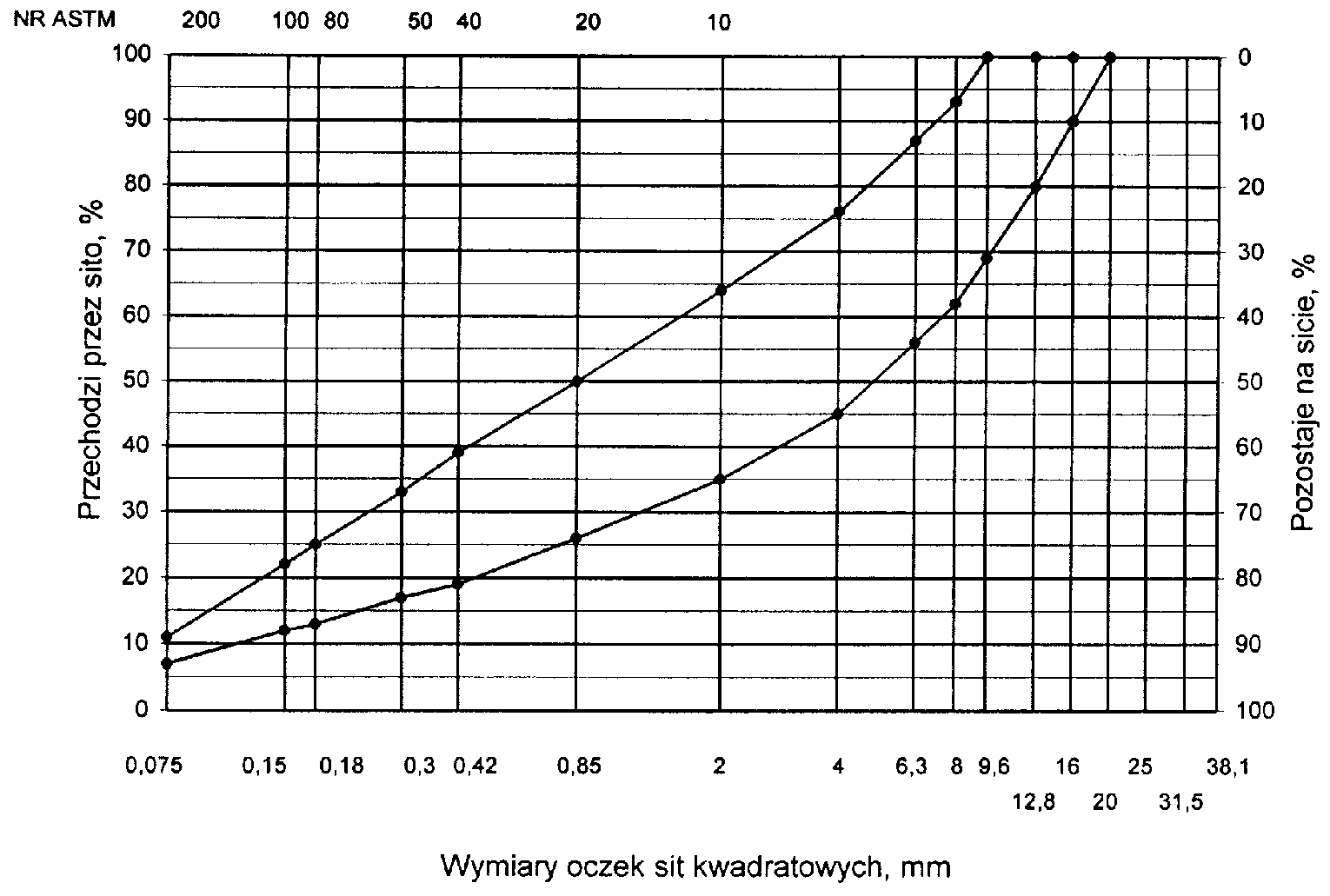 Rys. 2.  Krzywe graniczne uziarnienia mieszanki mineralnej BA od 0 do 16mm, od 0 do   do warstwy ścieralnej nawierzchni drogi o obciążeniu ruchem  KR1 lub KR2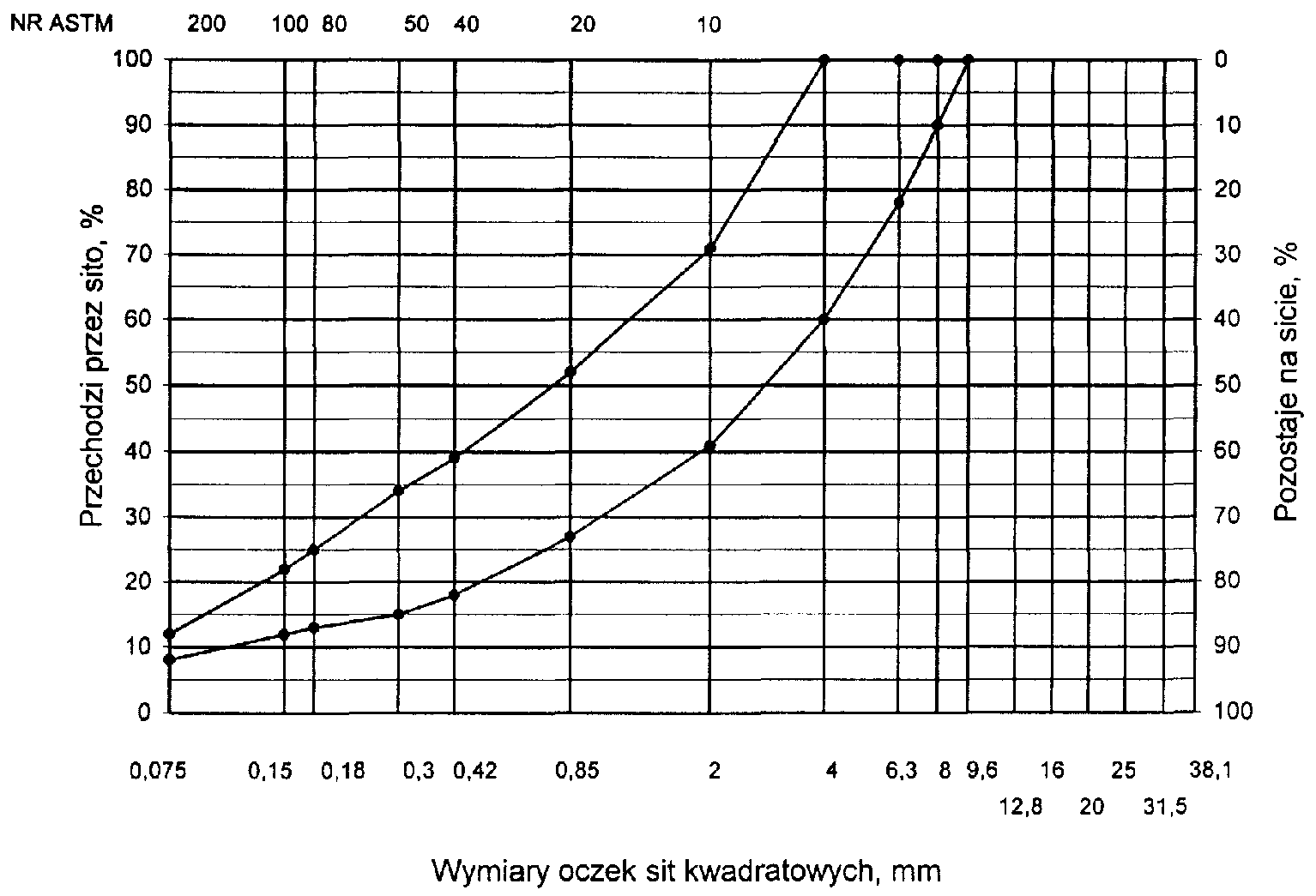 Rys. 3.  Krzywe graniczne uziarnienia mieszanki mineralnej BA od 0 do 8mm, od 0 do 6,3 mm do warstwy ścieralnej nawierzchni drogi o obciążeniu ruchem nawierzchni drogi o obciążeniu ruchem KR1 lub KR2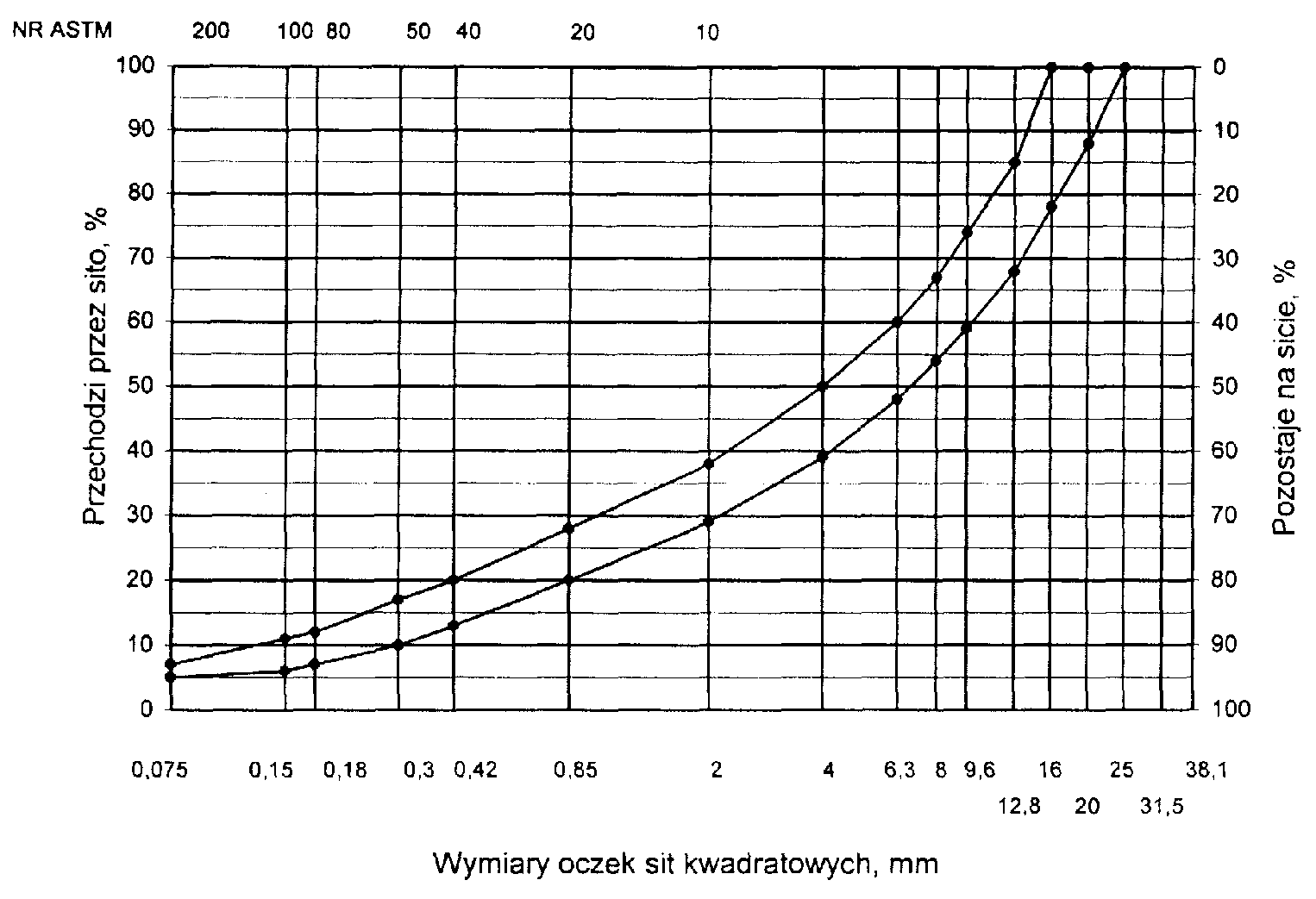 Rys. 4. Krzywe graniczne uziarnienia mieszanki mineralnej BA od 0 do  do warstwy ścieralnej nawierzchni drogi o obciążeniu ruchem od KR3 do KR6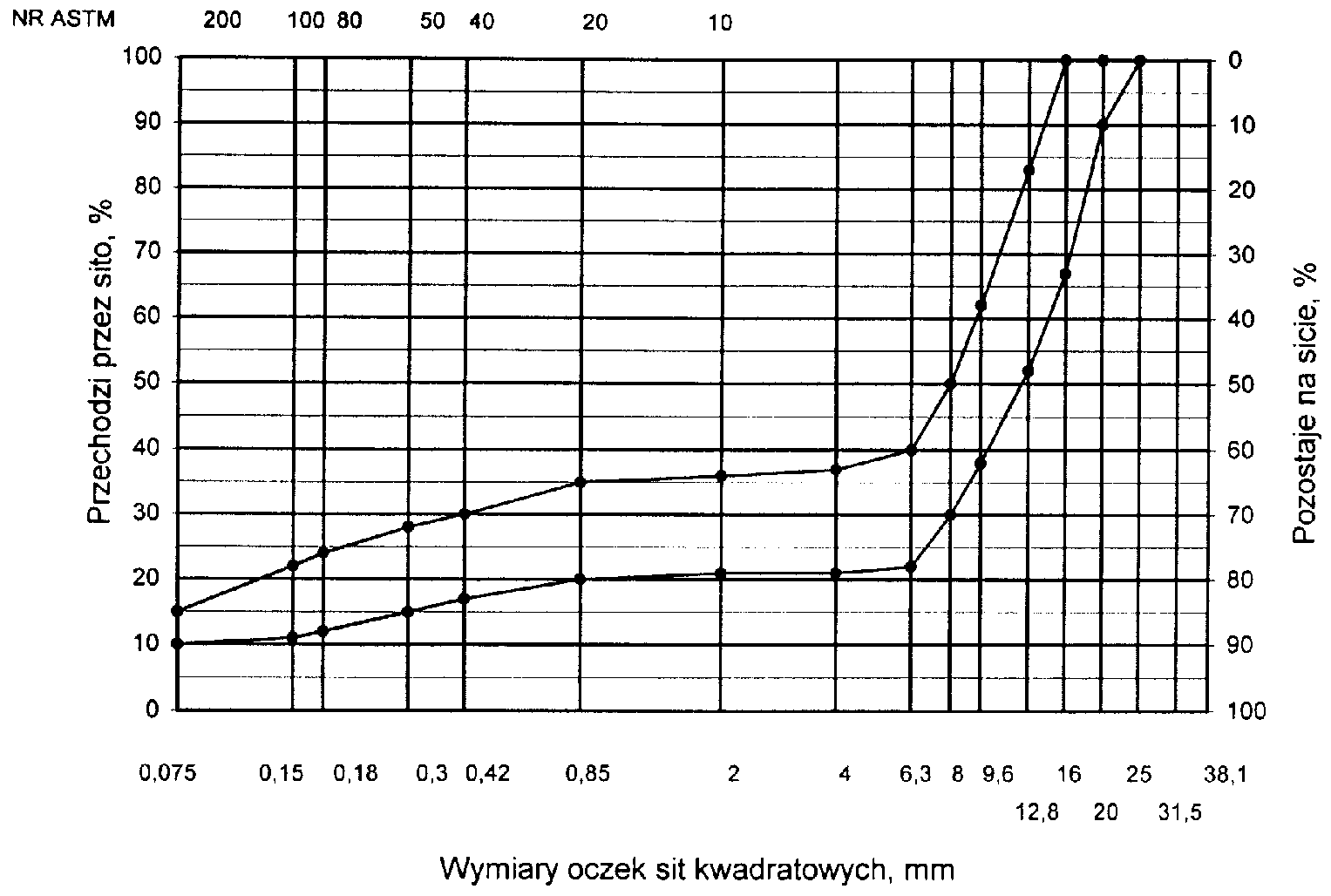 Rys. 5.  Krzywe graniczne uziarnienia mieszanki mineralnej BA od 0 do  (mieszanka o nieciągłym uziarnieniu) do warstwy ścieralnej nawierzchni drogi o obciążeniu ruchem od KR3 do KR6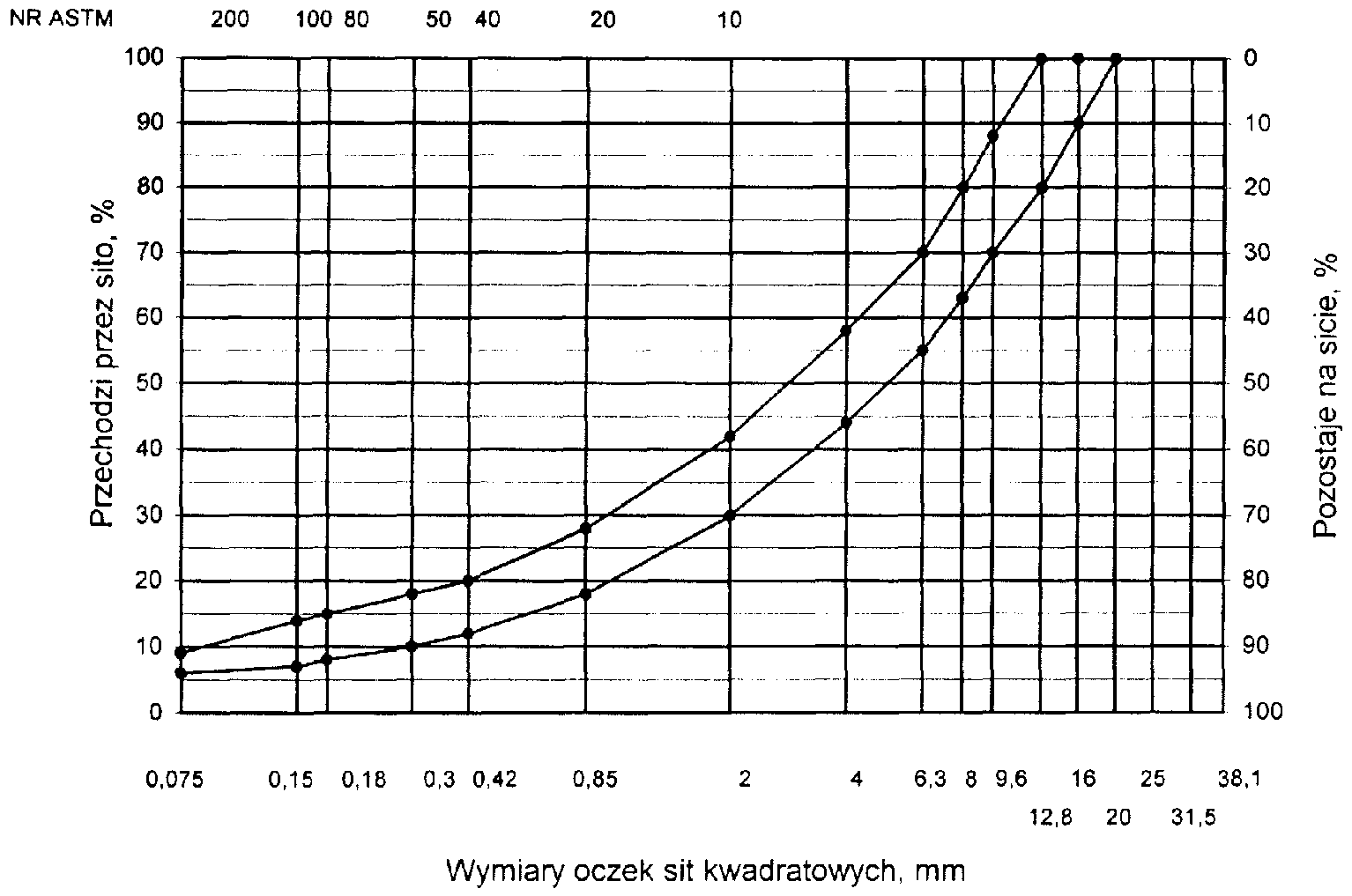 Rys. 6. Krzywe graniczne uziarnienia mieszanki mineralnej BA od 0 do  do warstwy ścieralnej nawierzchni drogi o obciążeniu ruchem od KR3 do KR6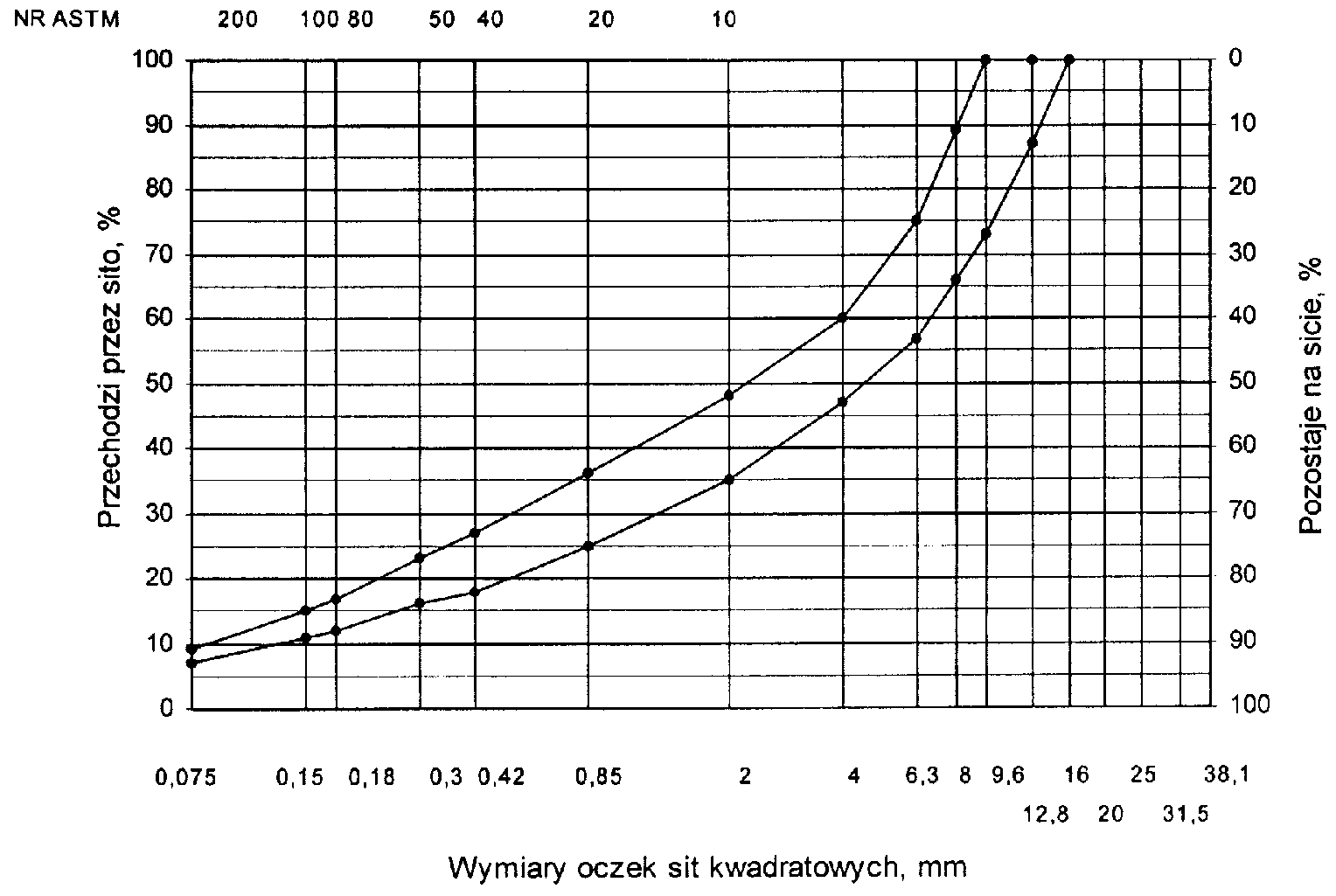 Rys. 7. Krzywe graniczne uziarnienia mieszanki mineralnej BA od 0 do  do warstwy ścieralnej nawierzchni drogi o obciążeniu ruchem od KR3 do KR6Skład mieszanki mineralno-asfaltowej powinien być ustalony na podstawie badań próbek wykonanych wg metody Marshalla. Próbki powinny spełniać wymagania podane w tablicy 4 lp. od 1 do 5.	Wykonana warstwa ścieralna z betonu asfaltowego powinna spełniać wymagania podane w tablicy 4 
lp. od 6 do 8.5.2.2. Warstwa wiążąca, wyrównawcza i wzmacniająca z betonu asfaltowego	Rzędne krzywych granicznych uziarnienia mieszanek mineralnych do warstwy wiążącej, wyrównawczej i wzmacniającej z betonu asfaltowego oraz orientacyjne zawartości asfaltu podano w tablicy 5.	Krzywe graniczne uziarnienia mieszanek mineralnych do warstwy wiążącej, wyrównawczej 
i wzmacniającej z betonu asfaltowego przedstawiono na rysunkach 813. 	Skład mieszanki mineralno-asfaltowej powinien być ustalony na podstawie badań próbek wykonanych wg metody Marshalla; 
próbki powinny spełniać wymagania podane w tablicy 6 lp. od 1 do 5.	Wykonana warstwa wiążąca, wyrównawcza i wzmacniająca z betonu asfaltowego powinna spełniać wymagania podane w tablicy 6 lp. od 6 do 8.Tablica 4. Wymagania wobec mieszanek mineralno-asfaltowych oraz warstwy ścieralnej z betonu asfaltowegoTablica 5. Rzędne krzywych granicznych uziarnienia mieszanek do warstwy wiążącej, wyrównawczej i wzmacniającej z betonu asfaltowego oraz  orientacyjne zawartości asfaltuKrzywe graniczne uziarnienia mieszanek mineralnych do warstwy wiążącej, wyrównawczej i wzmacniającej 
z betonu asfaltowego przedstawiono na rysunkach od 8 do 13.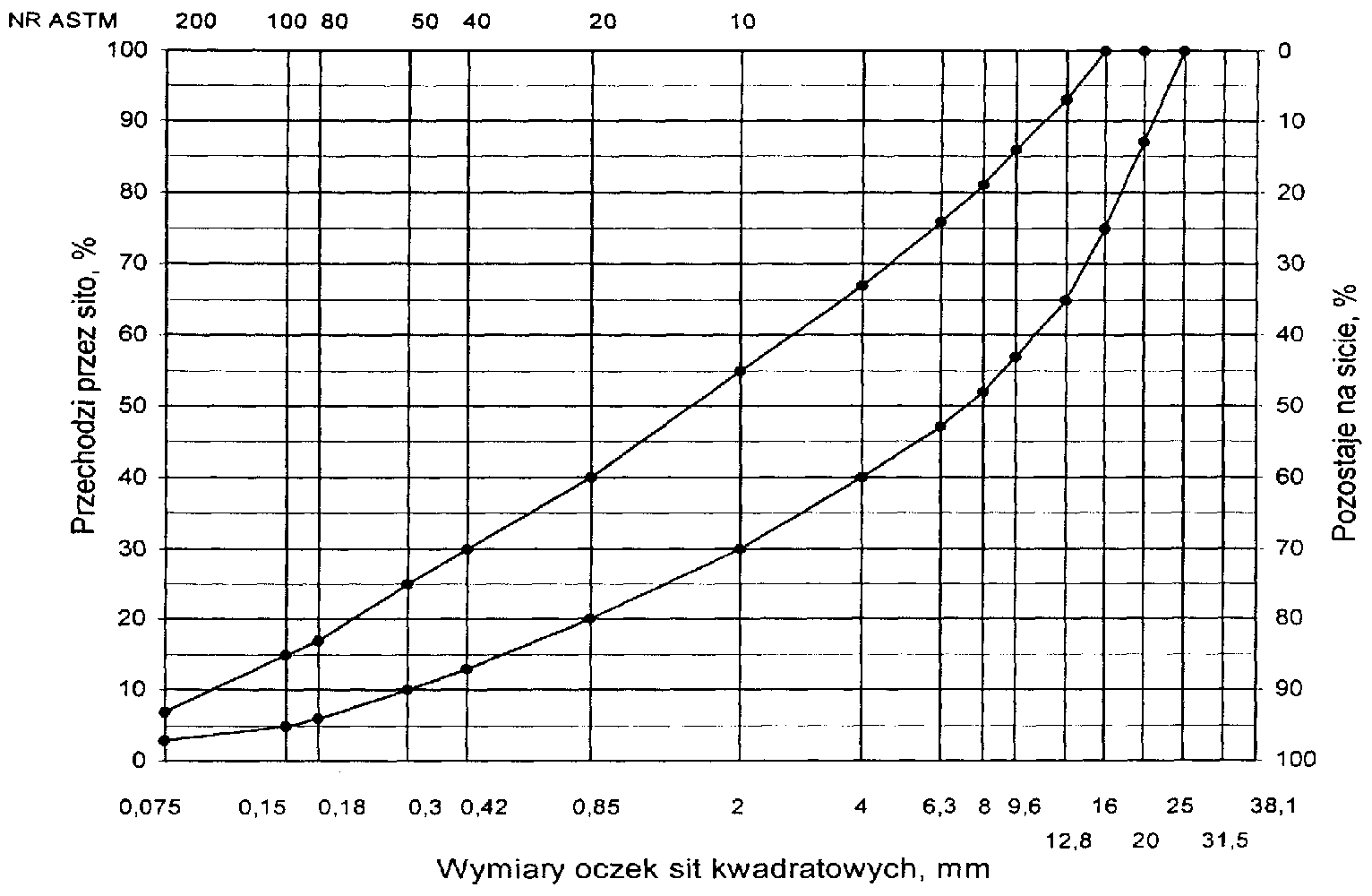 Rys. 8. Krzywe graniczne uziarnienia mieszanki mineralnej BA od 0 do  do warstwy wiążącej, wyrównawczej i wzmacniającej nawierzchni drogi o obciążeniu ruchem KR1 lub KR2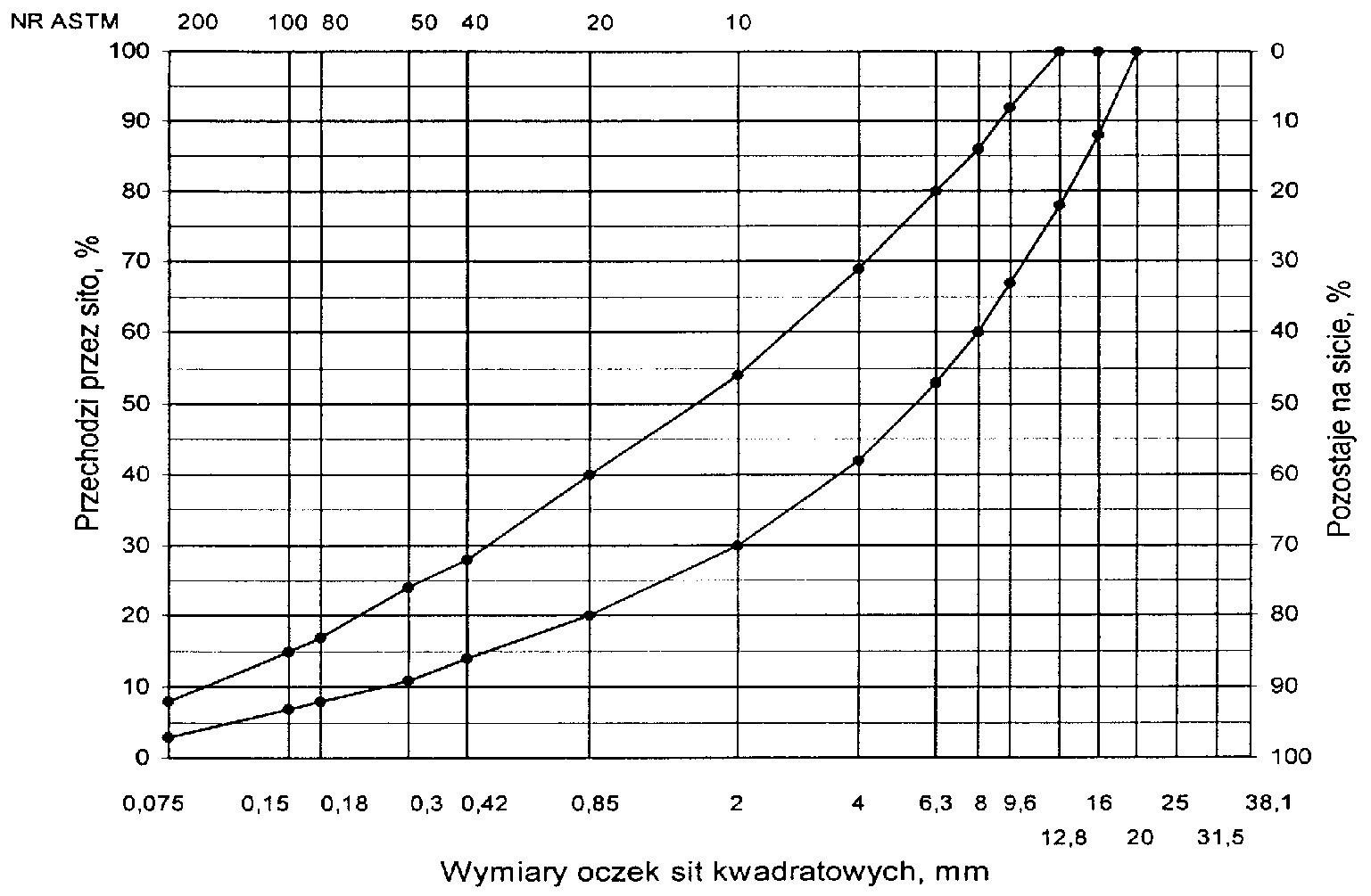 Rys. 9.   Krzywe graniczne uziarnienia mieszanki mineralnej BA od 0 do  do warstwy wiążącej, wyrównawczej i wzmacniającej nawierzchni drogi o obciążeniu ruchem KR1 lub KR2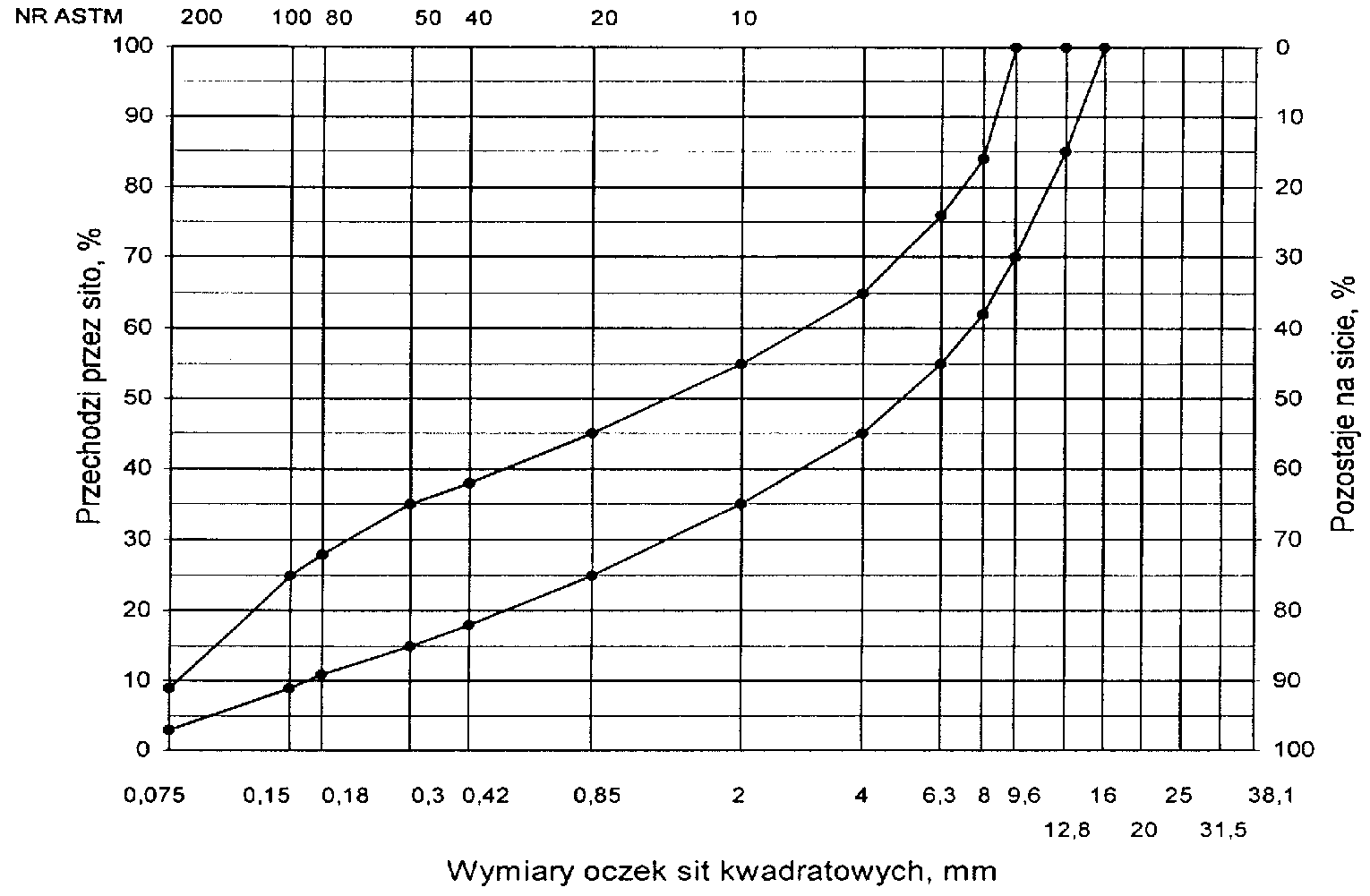 Rys. 10.    Krzywe graniczne uziarnienia mieszanki mineralnej BA od 0 do  do warstwy wiążącej, wyrównawczej i wzmacniającej nawierzchni drogi o obciążeniu ruchem KR1 lub KR2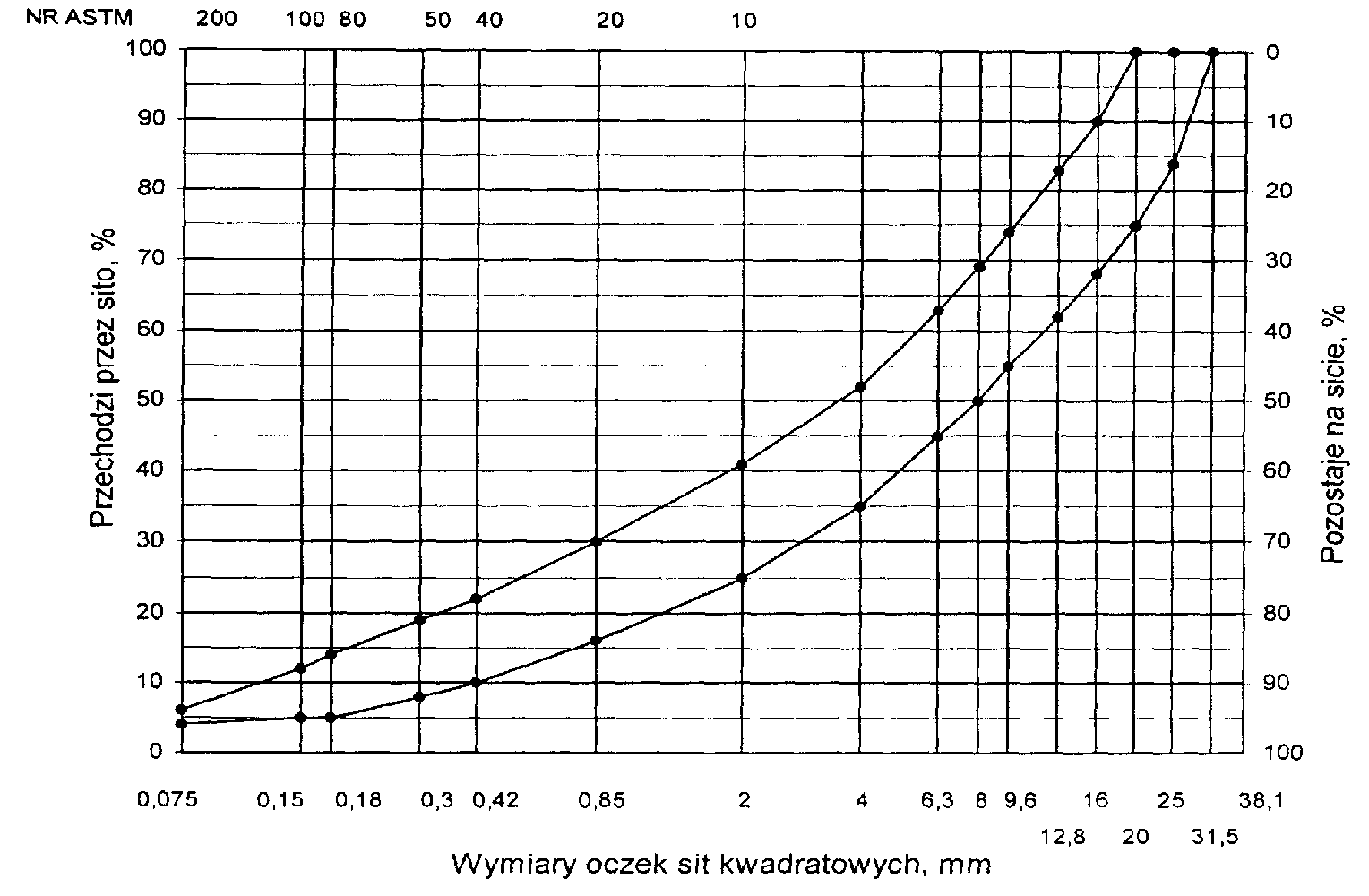 Rys. 11.    Krzywe graniczne uziarnienia mieszanki mineralnej BA od 0 do  do warstwy wiążącej, wyrównawczej i wzmacniającej nawierzchni drogi o obciążeniu ruchem od KR3 do KR6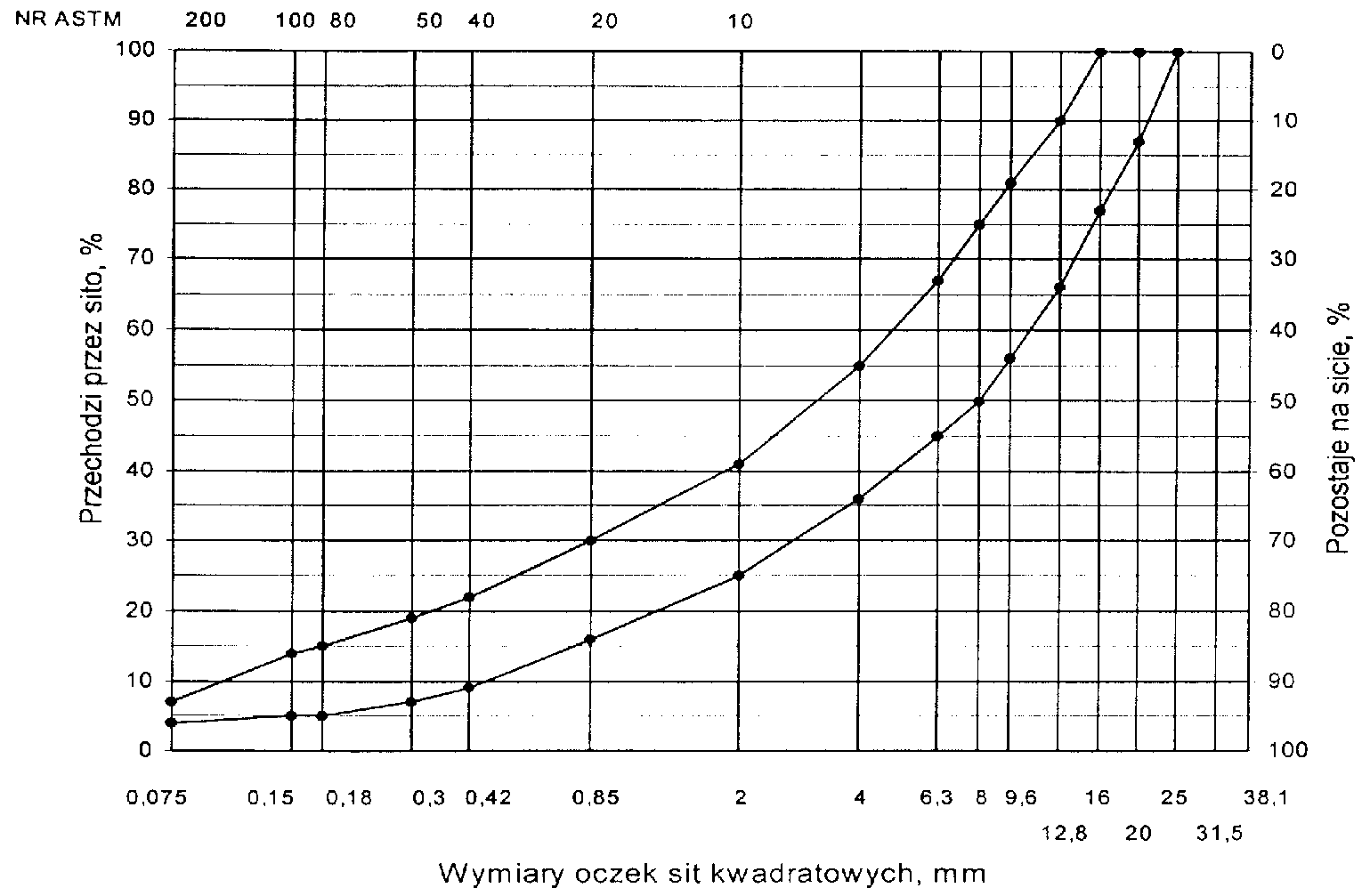 Rys. 12.    Krzywe graniczne uziarnienia mieszanki mineralnej BA od 0 do  do warstwy wiążącej, wyrównawczej i wzmacniającej nawierzchni drogi o obciążeniu ruchem od KR3 do KR6Rys. 13.    Krzywe graniczne uziarnienia mieszanki mineralnej BA od 0 do  do warstwy  wyrównawczej  nawierzchni drogi o obciążeniu ruchem od KR3 do KR6Tablica 6. Wymagania wobec mieszanek mineralno-asfaltowych i warstwy wiążącej, wyrównawczej oraz wzmacniającej z betonu asfaltowego5.3. Wytwarzanie mieszanki mineralno-asfaltowejMieszankę mineralno-asfaltową produkuje się w otaczarce o mieszaniu cyklicznym lub ciągłym zapewniającej prawidłowe dozowanie składników, ich wysuszenie i wymieszanie oraz zachowanie temperatury składników 
i gotowej mieszanki mineralno-asfaltowej.Dozowanie składników, w tym także wstępne, powinno być wagowe i zautomatyzowane oraz zgodne z receptą. Dopuszcza się dozowanie objętościowe asfaltu, przy uwzględnieniu zmiany jego gęstości w zależności 
od temperatury. Dla kategorii ruchu od KR5 do KR6 dozowanie składników powinno być sterowane elektronicznie.Tolerancje dozowania składników mogą wynosić: jedna działka elementarna wagi, względnie przepływomierza, lecz nie więcej niż  2 % w stosunku do masy składnika.Jeżeli jest przewidziane dodanie środka adhezyjnego, to powinien on być dozowany do asfaltu w sposób 
i w ilościach określonych w recepcie.Asfalt w zbiorniku powinien być ogrzewany w sposób pośredni, z układem termostatowania, zapewniającym utrzymanie stałej temperatury z tolerancją  5o C.Temperatura asfaltu w zbiorniku powinna wynosić:- dla D 50 		od 145o C do 165o C,- dla D 70		od 140o C do 160o C,- dla D 100		od 135o C do 160o C,- dla polimeroasfaltu -	wg wskazań producenta polimeroasfaltu.Kruszywo powinno być wysuszone i tak podgrzane, aby mieszanka mineralna po dodaniu wypełniacza uzyskała właściwą temperaturę. Maksymalna temperatura gorącego kruszywa nie powinna być wyższa o więcej niż 30o C od maksymalnej temperatury mieszanki mineralno-asfaltowej.Temperatura mieszanki mineralno-asfaltowej powinna wynosić:- z D 50	            	 	od 140o C do 170o C,- z D 70			od 135o C do 165o C,- z D 100		od 130o C do 160o C,- z polimeroasfaltem - 	wg wskazań producenta polimeroasfaltu.5.4. Przygotowanie podłożaPodłoże pod warstwę nawierzchni z betonu asfaltowego powinno być wyprofilowane i równe. 
Powierzchnia podłoża powinna być sucha i czysta.Nierówności podłoża pod warstwy asfaltowe nie powinny być większe od podanych w tablicy 7.Tablica 7. Maksymalne nierówności podłoża pod warstwy asfaltowe, mmW przypadku gdy nierówności podłoża są większe od podanych w tablicy 7, podłoże należy wyrównać 
poprzez frezowanie lub ułożenie warstwy wyrównawczej.Przed rozłożeniem warstwy nawierzchni z betonu asfaltowego, podłoże należy skropić emulsją asfaltową 
lub asfaltem upłynnionym w ilości ustalonej w ST. Zalecane ilości asfaltu po odparowaniu wody z emulsji 
lub upłynniacza podano w tablicy 8.Powierzchnie czołowe krawężników, włazów, wpustów itp. urządzeń powinny być pokryte asfaltem 
lub materiałem uszczelniającym określonym w ST i zaakceptowanym przez IN.Tablica 8. Zalecane ilości asfaltu po odparowaniu wody z emulsji asfaltowej lub upłynniacza z asfaltu upłynnionego5.5. Połączenie międzywarstwoweKażdą ułożoną warstwę należy skropić emulsją asfaltową lub asfaltem upłynnionym przed ułożeniem następnej, w celu zapewnienia odpowiedniego połączenia międzywarstwowego, w ilości ustalonej w ST.Zalecane ilości asfaltu po odparowaniu wody z emulsji asfaltowej lub upłynniacza  podano w tablicy 9.Tablica 9. Zalecane ilości asfaltu po odparowaniu wody z emulsji asfaltowej lub upłynniacza z asfaltu upłynnionegoSkropienie powinno być wykonane z wyprzedzeniem w czasie przewidzianym na odparowanie wody 
lub ulotnienie upłynniacza; orientacyjny czas wyprzedzenia wynosi co najmniej:8 h    przy ilości powyżej 1,0 kg/m2 emulsji lub asfaltu upłynnionego, 2 h    przy ilości od 0,5 do 1,0 kg/m2 emulsji lub asfaltu upłynnionego,0,5 h przy ilości od 0,2 do 0,5 kg/m2 emulsji lub asfaltu upłynnionego.Wymaganie nie dotyczy skropienia rampą otaczarki.5.6. Warunki przystąpienia do robótWarstwa nawierzchni z betonu asfaltowego może być układana, gdy temperatura otoczenia jest nie niższa 
od +5o C dla wykonywanej warstwy grubości    i +  dla wykonywanej warstwy grubości   . 
Nie dopuszcza się układania mieszanki mineralno-asfaltowej na mokrym podłożu, podczas opadów atmosferycznych oraz silnego wiatru (V  16 m/s).5.7. Wykonanie warstwy z betonu asfaltowegoMieszanka mineralno-asfaltowa powinna być wbudowywana układarką wyposażoną w układ z automatycznym sterowaniem grubości warstwy i utrzymywaniem niwelety zgodnie z dokumentacją projektową.Temperatura mieszanki wbudowywanej nie powinna być niższa od minimalnej temperatury mieszanki podanej 
w pkcie 5.3.Zagęszczanie mieszanki powinno odbywać się bezzwłocznie zgodnie ze schematem przejść walca ustalonym 
na odcinku próbnym.Początkowa temperatura mieszanki w czasie zagęszczania powinna wynosić nie mniej niż:- dla asfaltu D 50		130o C,- dla asfaltu D 70		125o C,- dla asfaltu D 100	120o C,- dla polimeroasfaltu - wg wskazań producenta polimeroasfaltów.Zagęszczanie należy rozpocząć od krawędzi nawierzchni ku osi. Wskaźnik zagęszczenia ułożonej warstwy powinien być zgodny z wymaganiami podanymi w tablicach 4 i 6.Złącza w nawierzchni powinny być wykonane w linii prostej, równolegle lub prostopadle do osi drogi.Złącza w konstrukcji wielowarstwowej powinny być przesunięte względem siebie co najmniej o . 
Złącza powinny być całkowicie związane, a przylegające warstwy powinny być w jednym poziomie.Złącze robocze powinno być równo obcięte i powierzchnia obciętej krawędzi powinna być posmarowana asfaltem lub oklejona samoprzylepną taśmą asfaltowo-kauczukową. Sposób wykonywania złącz roboczych powinien być zaakceptowany przez IN.6. KONTROLA JAKOŚCI ROBÓT6.1. Ogólne zasady kontroli jakości robótOgólne zasady kontroli jakości robót podano w  ST  „Wymagania ogólne” pkt 6.6.2. Badania przed przystąpieniem do robótPrzed przystąpieniem do robót Wykonawca powinien wykonać badania asfaltu, wypełniacza oraz kruszyw przeznaczonych do produkcji mieszanki mineralno-asfaltowej i przedstawić wyniki tych badań IN do akceptacji.6.3. Badania w czasie robót6.3.1. Częstotliwość oraz zakres badań i pomiarówCzęstotliwość oraz zakres badań i pomiarów w czasie wytwarzania mieszanki mineralno-asfaltowej podano 
w tablicy 11.6.3.2. Skład i uziarnienie mieszanki mineralno-asfaltowejBadanie składu mieszanki mineralno-asfaltowej polega na wykonaniu ekstrakcji wg PN-S-04001:1967 [8]. Wyniki powinny być zgodne z receptą laboratoryjną z tolerancją określoną w tablicy 10. 
Dopuszcza się wykonanie badań innymi równoważnymi metodami.6.3.3. Badanie właściwości asfaltuDla każdej cysterny należy określić penetrację i temperaturę mięknienia asfaltu.6.3.4. Badanie właściwości wypełniaczaNa każde 100 Mg zużytego wypełniacza należy określić uziarnienie i wilgotność wypełniacza.Tablica 11. Częstotliwość oraz zakres badań i pomiarów podczas wytwarzania mieszanki mineralno-asfaltowej6.3.5. Badanie właściwości kruszywaPrzy każdej zmianie kruszywa należy określić klasę i gatunek kruszywa.6.3.6. Pomiar temperatury składników mieszanki mineralno-asfaltowejPomiar temperatury składników mieszanki mineralno-asfaltowej polega na odczytaniu temperatury na skali odpowiedniego termometru zamontowanego na otaczarce. Temperatura powinna być zgodna z wymaganiami podanymi w recepcie laboratoryjnej i ST.6.3.7. Pomiar temperatury mieszanki mineralno-asfaltowejPomiar temperatury mieszanki mineralno-asfaltowej polega na kilkakrotnym zanurzeniu termometru 
w mieszance i odczytaniu temperatury.Dokładność pomiaru  2o C. Temperatura powinna być zgodna z wymaganiami podanymi w SST.6.3.8. Sprawdzenie wyglądu mieszanki mineralno-asfaltowejSprawdzenie wyglądu mieszanki mineralno-asfaltowej polega na ocenie wizualnej jej wyglądu 
w czasie produkcji, załadunku, rozładunku i wbudowywania.6.3.9. Właściwości mieszanki mineralno-asfaltowejWłaściwości mieszanki mineralno-asfaltowej należy określać na próbkach zagęszczonych metodą Marshalla. Wyniki powinny być zgodne z receptą laboratoryjną.6.4. Badania dotyczące cech geometrycznych i właściwości warstw nawierzchni       z betonu asfaltowego	6.4.1. Częstotliwość oraz zakres badań i pomiarówCzęstotliwość oraz zakres badań i pomiarów wykonanych warstw nawierzchni z betonu asfaltowego podaje tablica 12.Tablica 12. Częstotliwość oraz zakres badań i pomiarów wykonanej warstwy z betonu asfaltowego6.4.2. Szerokość warstwySzerokość warstwy ścieralnej z betonu asfaltowego powinna być zgodna z dokumentacją projektową, z tolerancją +. Szerokość warstwy asfaltowej niżej położonej, nie ograniczonej krawężnikiem lub opornikiem w nowej konstrukcji nawierzchni, powinna być szersza z każdej strony co najmniej o grubość warstwy na niej położonej, nie mniej jednak niż .6.4.3. Równość warstwyNierówności podłużne i poprzeczne warstw z betonu asfaltowego  mierzone wg BN-68/8931-04 nie powinny być większe od podanych w tablicy 13.Tablica 13. Dopuszczalne nierówności warstw asfaltowych, mm6.4.4. Spadki poprzeczne warstwySpadki poprzeczne warstwy z betonu asfaltowego na odcinkach prostych i na łukach powinny być zgodne 
z dokumentacją projektową, z tolerancją  0,5 %.6.4.5. Rzędne wysokościoweRzędne wysokościowe warstwy powinny być zgodne z dokumentacją projektową, z tolerancją  .6.4.6. Ukształtowanie osi w planieOś warstwy w planie powinna być usytuowana zgodnie z dokumentacją projektową, z tolerancją .6.4.7. Grubość warstwyGrubość warstwy powinna być zgodna z grubością projektową, z tolerancją  10 %. Wymaganie to nie dotyczy warstw o grubości projektowej do  dla której tolerancja wynosi 5 mm i warstwy o grubości 
od 2,5 do , dla której tolerancja wynosi  .6.4.8. Złącza podłużne i poprzeczneZłącza w nawierzchni powinny być wykonane w linii prostej, równolegle lub prostopadle do osi. 
Złącza w konstrukcji wielowarstwowej powinny być przesunięte względem siebie co najmniej o . 
Złącza powinny być całkowicie związane, a przylegające warstwy powinny być w jednym poziomie.6.4.9. Krawędź, obramowanie warstwyWarstwa ścieralna przy opornikach drogowych i urządzeniach w jezdni powinna wystawać od 3 do  
ponad ich powierzchnię. Warstwy bez oporników powinny być wyprofilowane, a w miejscach gdzie zaszła konieczność obcięcia pokryte asfaltem.6.4.10. Wygląd warstwyWygląd warstwy z betonu asfaltowego powinien mieć jednolitą teksturę, bez miejsc przeasfaltowanych, porowatych, łuszczących się i spękanych.6.4.11. Zagęszczenie warstwy i wolna przestrzeń w warstwieZagęszczenie i wolna przestrzeń w warstwie powinny być zgodne z wymaganiami ustalonymi w SST i recepcie laboratoryjnej.7. OBMIAR ROBÓT7.1. Ogólne zasady obmiaru robótOgólne zasady obmiaru robót podano w  ST „Wymagania ogólne” pkt 7.7.2. Jednostka obmiarowaJednostką obmiarową jest m2 (metr kwadratowy) warstwy nawierzchni z betonu asfaltowego.8. ODBIÓR ROBÓTOgólne zasady odbioru robót podano w  ST  „Wymagania ogólne” pkt 8.9. PODSTAWA PŁATNOŚCI9.1. Ogólne ustalenia dotyczące podstawy płatnościOgólne ustalenia dotyczące podstawy płatności podano w  ST „Wymagania ogólne” pkt 9.10.1. Normy10.2. Inne dokumentyKatalog typowych konstrukcji nawierzchni podatnych i półsztywnych. IBDiM, Warszawa, 1997Tymczasowe wytyczne techniczne. Polimeroasfalty drogowe. TWT-PAD-97. Informacje, instrukcje - zeszyt 54, IBDiM, Warszawa, 1997Warunki techniczne. Drogowe kationowe emulsje asfaltowe EmA-99. Informacje, instrukcje - zeszyt 60, IBDiM, Warszawa, 1999WT/MK-CZDP84 Wytyczne techniczne oceny jakości grysów i żwirów kruszonych z naturalnie rozdrobnionego surowca skalnego przeznaczonego do nawierzchni drogowych, CZDP, Warszawa, 1984Zasady projektowania betonu asfaltowego o zwiększonej odporności na odkształcenia trwałe. Wytyczne oznaczania odkształcenia i modułu sztywności mieszanek mineralno-bitumicznych metodą pełzania 
pod obciążeniem statycznym. Informacje, instrukcje - zeszyt 48, IBDiM, Warszawa, 1995Rozporządzenie Ministra Transportu i Gospodarki Morskiej z dnia 2 marca 1999 r. w sprawie warunków technicznych, jakim powinny odpowiadać drogi publiczne i ich usytuowanie (Dz.U. Nr 43 z 1999 r., 
poz. 430).Klasyfikacja dróg wg kategorii ruchuKlasyfikacja dróg wg kategorii ruchukategoria ruchuliczba osi obliczeniowych100 kN/pas/dobęKR1 12KR2od 13 do 70KR3  od 71 do 335KR4  od 336 do 1000KR5od 1001 do 2000KR6 2000Lp.Rodzaj materiałuWymagania wobec materiałów               w zależności od kategorii ruchuWymagania wobec materiałów               w zależności od kategorii ruchunr normyKR 1lub KR 2od KR 3 do KR 61Kruszywo łamane granulowane wg PN-B-11112:1996 [2], PN-B-11115:1998 [4]a) ze skał magmowych i przeobrażonychb) ze skał osadowychc) z surowca sztucznego (żużle pomiedziowe i stalownicze)kl. I, II; gat.1, 2jw.jw.kl. I, II1); gat.1jw.2)kl. I; gat.12Kruszywo łamane zwykłe wg PN-B-11112:1996 [2]kl. I, II; gat.1, 2-3Żwir i mieszanka wg PN-B-11111:1996 [1]kl. I, II-4Grys i żwir kruszony z naturalnie rozdrobnionego surowca skalnego wg WT/MK-CZDP 84 [15]kl. I, II; gat.1, 2kl. I; gat.15Piasek wg PN-B-11113:1996 [3]gat. 1, 2-6Wypełniacz mineralny:a) wg PN-S-96504:1961[9]b) innego pochodzenia wg  orzeczenia laboratoryjnegopodstawowy,zastępczypyły z odpylania,popioły lotne podstawowy---7Asfalt drogowy wg PN-C-96170:1965 [6]D 50, D 70, D 100D 503), D 708Polimeroasfalt drogowy wg TWT PAD-97 [13]DE80 A,B,C,DP80DE80 A,B,C, DP80tylko pod względem ścieralności w bębnie kulowym, pozostałe cechy jak dla kl. I; gat. 1tylko dolomity kl. I, gat.1 w ilości  50% m/m we frakcji grysowej w mieszance z innymi kruszywami, 
w ilości  100% m/m we frakcji piaskowej oraz kwarcyty i piaskowce bez ograniczenia ilościowegopreferowany rodzaj asfaltutylko pod względem ścieralności w bębnie kulowym, pozostałe cechy jak dla kl. I; gat. 1tylko dolomity kl. I, gat.1 w ilości  50% m/m we frakcji grysowej w mieszance z innymi kruszywami, 
w ilości  100% m/m we frakcji piaskowej oraz kwarcyty i piaskowce bez ograniczenia ilościowegopreferowany rodzaj asfaltutylko pod względem ścieralności w bębnie kulowym, pozostałe cechy jak dla kl. I; gat. 1tylko dolomity kl. I, gat.1 w ilości  50% m/m we frakcji grysowej w mieszance z innymi kruszywami, 
w ilości  100% m/m we frakcji piaskowej oraz kwarcyty i piaskowce bez ograniczenia ilościowegopreferowany rodzaj asfaltutylko pod względem ścieralności w bębnie kulowym, pozostałe cechy jak dla kl. I; gat. 1tylko dolomity kl. I, gat.1 w ilości  50% m/m we frakcji grysowej w mieszance z innymi kruszywami, 
w ilości  100% m/m we frakcji piaskowej oraz kwarcyty i piaskowce bez ograniczenia ilościowegopreferowany rodzaj asfaltuLp.Rodzaj materiałuWymagania wobec materiałów 
w zależności od kategorii ruchuWymagania wobec materiałów 
w zależności od kategorii ruchunr normyKR 1 lub KR 2KR 3 do KR 61Kruszywo łamane granulowane wg PN-B-11112:1996 [2], PN-B-11115:1998 [4]a) z surowca skalnegob) z surowca sztucznego (żużle pomiedziowe i stalownicze)kl. I, II; gat.1, 2jw.kl. I, II1); gat.1, 2kl. I; gat. 12Kruszywo łamane zwykłe wg PN-B-11112:1996 [2]kl. I, II; gat.1, 2-3Żwir i mieszanka wg PN-B-11111:1996 [1]kl. I, II-4Grys i żwir kruszony z naturalnie rozdrobnionego surowca skalnego wg WT/MK-CZDP 84 [15]kl. I, II; gat.1, 2kl. I, II1) gat.1, 25Piasek wg PN-B-11113:1996 [3]gat. 1, 2-6Wypełniacz mineralny:a) wg PN-S-96504:1961[9]b) innego pochodzenia wg orzeczenia laboratoryjnegopodstawowy,zastępczypyły z odpylania,popioły lotnepodstawowy---7Asfalt drogowy wg PN-C-96170:1965 [6]D 50, D 70D 508Polimeroasfalt drogowy wg TWT PAD-97 [13]-DE30 A,B,CDE80 A,B,C,DP30,DP801) tylko pod względem ścieralności w bębnie kulowym, inne cechy jak dla kl. I; gat. 11) tylko pod względem ścieralności w bębnie kulowym, inne cechy jak dla kl. I; gat. 11) tylko pod względem ścieralności w bębnie kulowym, inne cechy jak dla kl. I; gat. 11) tylko pod względem ścieralności w bębnie kulowym, inne cechy jak dla kl. I; gat. 1Rzędne krzywych granicznych MM w zależności od kategorii ruchuRzędne krzywych granicznych MM w zależności od kategorii ruchuRzędne krzywych granicznych MM w zależności od kategorii ruchuRzędne krzywych granicznych MM w zależności od kategorii ruchuRzędne krzywych granicznych MM w zależności od kategorii ruchuRzędne krzywych granicznych MM w zależności od kategorii ruchuRzędne krzywych granicznych MM w zależności od kategorii ruchuWymiar oczek KR 1 lub KR 2KR 1 lub KR 2KR 1 lub KR 2od KR 3 do KR 6od KR 3 do KR 6od KR 3 do KR 6od KR 3 do KR 6sit , mmMieszanka mineralna, mmMieszanka mineralna, mmMieszanka mineralna, mmMieszanka mineralna, mmMieszanka mineralna, mmMieszanka mineralna, mmMieszanka mineralna, mmZawartość asfaltuod  0do 20od 0 do16    lub od  0 do 12,8od 0 do 8lub od  0 do 6,3od  0do 20od  0do 201)od  0do 16od  0 do12,8Przechodzi przez: 25,020,016,012,89,68,06,34,02,0zawartośćziarn > 2,00,850,420,300,180,150,07510088÷10078100689359865483487840702959(4171)20471336103172362051010090100801006910062935687457635÷64(36÷65)2650193917331325122271110090÷10078100601004171(2959)2752183915341325122281210088÷10078100688559745467486039502938(6271)2028132010177126115710090÷10067100528338623050224021372136(6479)20351730152812241122101510090÷1008010070886380557044583042(5870)1828122010188157146910087÷100731006689577547603548(5265)2536182716231217111579Orientacyjna zawartość asfaltu w MMA, % m/m5,06,55,06,55,56,54,55,64,35,44,86,04,86,51) mieszanka o uziarnieniu nieciągłym; uziarnienie nietypowe dla MM betonu asfaltowego1) mieszanka o uziarnieniu nieciągłym; uziarnienie nietypowe dla MM betonu asfaltowego1) mieszanka o uziarnieniu nieciągłym; uziarnienie nietypowe dla MM betonu asfaltowego1) mieszanka o uziarnieniu nieciągłym; uziarnienie nietypowe dla MM betonu asfaltowego1) mieszanka o uziarnieniu nieciągłym; uziarnienie nietypowe dla MM betonu asfaltowego1) mieszanka o uziarnieniu nieciągłym; uziarnienie nietypowe dla MM betonu asfaltowego1) mieszanka o uziarnieniu nieciągłym; uziarnienie nietypowe dla MM betonu asfaltowego1) mieszanka o uziarnieniu nieciągłym; uziarnienie nietypowe dla MM betonu asfaltowegoLp.WłaściwościWymagania wobec MMA                  i warstwy ścieralnej z BA                w zależności od kategorii ruchuWymagania wobec MMA                  i warstwy ścieralnej z BA                w zależności od kategorii ruchuKR 1lub KR 2KR 3 do KR 61Moduł sztywności pełzania 1), MPanie wymaga się 14,0 (18)4)2Stabilność próbek wg metody Marshalla w temperaturze 60o C, kN 5,52) 10,03)3Odkształcenie próbek jw., mmod 2,0 do 5,0od 2,0 do 4,54Wolna przestrzeń w próbkach jw., % v/vod 1,5 do 4,5od 2,0 do 4,05Wypełnienie wolnej przestrzeni w próbkach  jw., %od 75,0 do 90,0od 78,0 do 86,06Grubość w cm warstwy z MMA o uziarnieniu:   od  do  od  do  od  do  od  do  od  do od 1,5 do 4,0od 2,0 do 4,0od 3,5 do 5,0od 4,0 do 5,0od 5,0 do 7,0od 3,5 do 5,0od 4,0 do 5,0od 5,0 do 7,07Wskaźnik zagęszczenia warstwy,  % 98,0 98,08Wolna przestrzeń w warstwie, % (v/v)od 1,5 do 5,0od 3,0 do 5,01) oznaczony wg wytycznych IBDiM, Informacje, instrukcje - zeszyt nr 48 [16], dotyczy tylko fazy projektowania składu MMA2)   próbki zagęszczone 2 x 50 uderzeń ubijaka3)   próbki zagęszczone 2 x 75 uderzeń ubijaka4)   specjalne warunki, obciążenie ruchem powolnym, stacjonarnym, skanalizowanym, itp.1) oznaczony wg wytycznych IBDiM, Informacje, instrukcje - zeszyt nr 48 [16], dotyczy tylko fazy projektowania składu MMA2)   próbki zagęszczone 2 x 50 uderzeń ubijaka3)   próbki zagęszczone 2 x 75 uderzeń ubijaka4)   specjalne warunki, obciążenie ruchem powolnym, stacjonarnym, skanalizowanym, itp.1) oznaczony wg wytycznych IBDiM, Informacje, instrukcje - zeszyt nr 48 [16], dotyczy tylko fazy projektowania składu MMA2)   próbki zagęszczone 2 x 50 uderzeń ubijaka3)   próbki zagęszczone 2 x 75 uderzeń ubijaka4)   specjalne warunki, obciążenie ruchem powolnym, stacjonarnym, skanalizowanym, itp.1) oznaczony wg wytycznych IBDiM, Informacje, instrukcje - zeszyt nr 48 [16], dotyczy tylko fazy projektowania składu MMA2)   próbki zagęszczone 2 x 50 uderzeń ubijaka3)   próbki zagęszczone 2 x 75 uderzeń ubijaka4)   specjalne warunki, obciążenie ruchem powolnym, stacjonarnym, skanalizowanym, itp.Rzędne krzywych granicznych uziarnienia MM w zależności od kategorii ruchuRzędne krzywych granicznych uziarnienia MM w zależności od kategorii ruchuRzędne krzywych granicznych uziarnienia MM w zależności od kategorii ruchuRzędne krzywych granicznych uziarnienia MM w zależności od kategorii ruchuRzędne krzywych granicznych uziarnienia MM w zależności od kategorii ruchuRzędne krzywych granicznych uziarnienia MM w zależności od kategorii ruchuWymiar oczek sitKR 1 lub KR 2KR 1 lub KR 2KR 1 lub KR 2KR 3  do  KR 6KR 3  do  KR 6KR 3  do  KR 6, mmMieszanka mineralna, mmMieszanka mineralna, mmMieszanka mineralna, mmMieszanka mineralna, mmMieszanka mineralna, mmMieszanka mineralna, mmod 0 do 20od 0 do 16od 0  do 12,8od 0 do 25od 0 do 20od 0 do 161)Przechodzi przez:31,525,020,016,012,89,68,06,34,02,0Zawartość ziarn > 0,850,420,300,180,150,07510087÷ 10075100659357865281477640673055(4570)2040133010256175153710088÷100781006792 6086538042693054(4670)2040142811248177153810085÷100701006284557645653555(4565)25451838153511289253910084÷100751006890628355745069456332522541(5975)163010228195145124610087÷10077100669056815075456736552541(5975)16309227195155144710087÷1007710067896083547342603045(5570)20331325102171661458Orientacyjna zawartość asfaltu w MMA,  % m/m4,35,84,35,84,56,04,05,54,05,54,35,81) Tylko do warstwy wyrównawczej1) Tylko do warstwy wyrównawczej1) Tylko do warstwy wyrównawczej1) Tylko do warstwy wyrównawczej1) Tylko do warstwy wyrównawczej1) Tylko do warstwy wyrównawczej1) Tylko do warstwy wyrównawczejLp.WłaściwościWymagania wobec MMA, warstwy wiążącej, wyrównawczej i wzmacniającej w zależności od  kategorii ruchuWymagania wobec MMA, warstwy wiążącej, wyrównawczej i wzmacniającej w zależności od  kategorii ruchuKR 1  lub  KR 2od KR 3  do  KR 61Moduł sztywności pełzania 1),  MPanie wymaga się 16,0 (22)3)2Stabilność próbek wg metody Marshalla w temperaturze 60o C, zagęszczonych 2x75 uderzeń ubijaka,  kN   8,0  ( 6,0)2)11,03Odkształcenie próbek jw., mmod 2,0 do 5,0od 1,5 do 4,04Wolna przestrzeń w próbkach jw.,  %(v/v)od 4,0 do 8,0od 4,0 do 8,05Wypełnienie wolnej przestrzeni w próbkach jw., %od 65,0 do 80,0 75,06Grubość warstwy w cm z MMA o uziarnieniu:od  do od  do od  do od  do od 3,5 do 5,0od 4,0 do 6,0od 6,0 do 8,0-od 4,0do 6,0od 6,0 do 8,0od 7,0 do 10,07Wskaźnik zagęszczenia warstwy, % 98,0 98,08Wolna przestrzeń w warstwie,  % (v/v)od 4,5 do 9,0od 4,5 do 9,0oznaczony wg wytycznych IBDiM, Informacje, instrukcje - zeszyt nr 48 [16],dotyczy tylko fazy projektowania składu MMAdla warstwy wyrównawczejspecjalne warunki, obciążenie ruchem powolnym, stacjonarnym, skanalizowanym, itp.oznaczony wg wytycznych IBDiM, Informacje, instrukcje - zeszyt nr 48 [16],dotyczy tylko fazy projektowania składu MMAdla warstwy wyrównawczejspecjalne warunki, obciążenie ruchem powolnym, stacjonarnym, skanalizowanym, itp.oznaczony wg wytycznych IBDiM, Informacje, instrukcje - zeszyt nr 48 [16],dotyczy tylko fazy projektowania składu MMAdla warstwy wyrównawczejspecjalne warunki, obciążenie ruchem powolnym, stacjonarnym, skanalizowanym, itp.oznaczony wg wytycznych IBDiM, Informacje, instrukcje - zeszyt nr 48 [16],dotyczy tylko fazy projektowania składu MMAdla warstwy wyrównawczejspecjalne warunki, obciążenie ruchem powolnym, stacjonarnym, skanalizowanym, itp.Lp.Drogi i placePodłoże pod warstwęPodłoże pod warstwęścieralnąwiążącą i wzmacniającą1Drogi klasy A, S i GP692Drogi klasy G i Z9123Drogi klasy L i D oraz place i parkingi1215Lp.Podłoże do wykonania warstwy z mieszanki betonu asfaltowegoIlość asfaltu po odparowaniu wody z emulsji lub upłynniacza z asfaltu upłynnionego,    kg/m2Podłoże pod warstwę asfaltowąPodłoże pod warstwę asfaltowąPodłoże pod warstwę asfaltową1Podbudowa/nawierzchnia tłuczniowaod 0,7 do 1,02Podbudowa z kruszywa stabilizowanego mechanicznieod 0,5 do 0,73Podbudowa z chudego betonu lub gruntu stabilizowanego cementemod 0,3 do 0,54Nawierzchnia asfaltowa o chropowatej powierzchniod 0,2 do 0,5Lp.Połączenie nowych warstwIlość asfaltu po odparowaniu wody z emulsji lub upłynniacza z asfaltu upłynnionego   kg/m21Podbudowa asfaltowa2Asfaltowa warstwa wyrównawcza lub wzmacniającaod 0,3 do 0,53Asfaltowa warstwa wiążącaod 0,1 do 0,3Lp.Wyszczególnienie badańCzęstotliwość badańMinimalna liczba badań na dziennej działce roboczej1Skład i uziarnienie mieszanki mineralno-asfaltowej pobranej w wytwórni 1 próbka przy produkcji do 500 Mg 2 próbki przy produkcji ponad 500 Mg2Właściwości asfaltudla każdej dostawy (cysterny)3Właściwości wypełniacza1 na 100 Mg4Właściwości kruszywa przy każdej zmianie5Temperatura składników mieszanki mineralno-asfaltowejdozór ciągły6Temperatura mieszanki mineralno-asfaltowejkażdy pojazd przy załadunku i w czasie wbudowywania7Wygląd mieszanki mineralno-asfaltowejjw.8Właściwości próbek mieszanki mineralno-asfaltowej pobranej w wytwórnijeden raz dziennielp.1 i lp.8 – badania mogą być wykonywane zamiennie wg PN-S-96025:2000 [10]lp.1 i lp.8 – badania mogą być wykonywane zamiennie wg PN-S-96025:2000 [10]lp.1 i lp.8 – badania mogą być wykonywane zamiennie wg PN-S-96025:2000 [10]Lp.Badana cechaMinimalna częstotliwość badań i pomiarów1Szerokość warstwy2 razy na odcinku drogi o długości 2Równość podłużna warstwykażdy pas ruchu planografem lub łatą co 3Równość poprzeczna warstwynie rzadziej niż co 5m4Spadki poprzeczne warstwy10 razy na odcinku drogi o długości 5Rzędne wysokościowe warstwypomiar rzędnych niwelacji podłużnej i poprzecznej oraz usytuowania osi według6Ukształtowanie osi w planiedokumentacji budowy7Grubość warstwy2 próbki z każdego pasa o powierzchni do 8Złącza podłużne i poprzecznecała długość złącza9Krawędź, obramowanie warstwycała długość10Wygląd warstwyocena ciągła11Zagęszczenie warstwy2 próbki z każdego pasa o powierzchni do 12Wolna przestrzeń w warstwiejw.Lp.Drogi i placeWarstwa ścieralnaWarstwa wiążącaWarstwa wzmacniająca1Drogi klasy A, S i GP4692Drogi klasy G i Z69123Drogi klasy L i D oraz place i parkingi91215  1. PN-B-11111:1996Kruszywa mineralne. Kruszywa naturalne do nawierzchni drogowych. Żwir 
i mieszanka  2. PN-B-11112:1996Kruszywa mineralne. Kruszywa łamane do nawierzchni drogowych  3. PN-B-11113:19964.PN-B-11115:1998Kruszywa mineralne. Kruszywa naturalne do nawierzchni drogowych. PiasekKruszywa mineralne. Kruszywa sztuczne z żużla stalowniczego do nawierzchni drogowych  5. PN-C-04024:1991Ropa naftowa i przetwory naftowe. Pakowanie, znakowanie i transport  6. PN-C-96170:1965Przetwory naftowe. Asfalty drogowe  7. PN-C-96173:1974Przetwory naftowe. Asfalty upłynnione AUN do nawierzchni drogowych  8. PN-S-04001:1967Drogi samochodowe. Metody badań mas mineralno-bitumicznych i nawierzchni bitumicznych  9. PN-S-96504:196110. PN-S-96025:2000Drogi samochodowe. Wypełniacz kamienny do mas bitumicznychDrogi samochodowe i lotniskowe. Nawierzchnie asfaltowe. Wymagania11. BN-68/8931-04Drogi samochodowe. Pomiar równości nawierzchni planografem i łatą